УКРАЇНА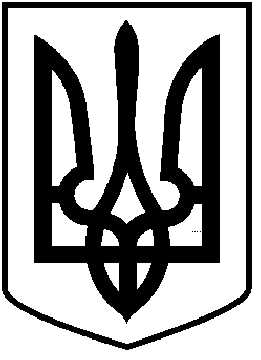 ЧОРТКІВСЬКА  МІСЬКА  РАДАДЕВ’ЯТА СЕСІЯ   СЬОМОГО СКЛИКАННЯРІШЕННЯвід  24  травня  2016 року                                                     № 224м. ЧортківПро внесення змін до рішенняміської ради № 81 від 5 січня 2016 року «Про міський бюджет на 2016 рік»Відповідно до статті 78 Бюджетного кодексу України, розпорядження голови Тернопільської обласної держаної адміністрації від 19 квітня 2016 року №226-од «Про схвалення проекту змін до обласного бюджету на 2016 рік», керуючись  пунктом 23 статті 26 Закону України «Про місцеве самоврядування в Україні» та враховуючи пропозиції постійної депутатської комісії з питань бюджету, фінансів, цін та комунального майна, міська радаВИРІШИЛА:1. Спрямувати на видатки міського бюджету на 2016 рік 236 000 грн. вільного залишку бюджетних коштів загального фонду станом на 01 січня 2016 року. 2. Збільшити обсяг видатків загального фонду міського бюджету на 2016 рік на суму 236 000 грн. 2.1. Чортківська міська рада                                                                 86 000 грн.з них на:інші поточні видатки                                                          86 000 грн.в тому числі:  КФК 100103 «Дотація житлово-комунальному господарству»   86 000 грн. 2.2. Фінансове управління міської ради                                           100 000 грн.з них на:інші поточні видатки                                                        100 000 грн.в тому числі:  КФК 250380 «Інші субвенції»                                                       100 000 грн.  2.3. Управління освіти, молоді та спорту міської ради                                     з них на:інші поточні видатки                                                          50 000 грн.в тому числі: КФК 091108 «Заходи з оздоровлення та відпочинку дітей, крім заходів з оздоровлення дітей, що здійснюються за рахунок коштів на оздоровлення громадян, які постраждали внаслідок Чорнобильської катастрофи»                                                                                       50 000 грн.3. Зменшити обсяг доходів загального фонду міського бюджету на      2016 рік на 5 688 500 грн.                                                                             в тому числі:3.1. 41030800 «Субвенція з державного бюджету місцевим бюджетам на надання пільг та житлових субсидій населенню на оплату електроенергії, природного газу, послуг тепло-, водопостачання і водовідведення, квартирної плати (утримання будинків і споруд та прибудинкових територій), вивезення побутового сміття та рідких нечистот»                   5 688 500 грн.4. Зменшити обсяг видатків загального фонду міського бюджету на 2016 рік на суму 5 688 500 грн.4.1. Управління соціального захисту населення, сім’ї та праціміської ради                                                                                5 688 500 грн.з них на:інші поточні видатки                                                     5 688 500 грн.в тому числі:КФК 090405 «Субсидії населенню для відшкодування витрат на оплату житлово-комунальних послуг»                    5 688 500 грн.5. Затвердити перерозподіл бюджетних призначень між головними розпорядниками коштів за кодами функціональної та економічної класифікації видатків загального фонду міського бюджету на 2016 рік:5.1. Чортківська міська рада                                     5.1.1. Зменшити асигнування на:                                                            264 200 грн.з них на:оплату праці (КЕКВ 2110)                                                   28 000 грн.в тому числі: КФК 010116 «Органи місцевого самоврядування»                       28 000 грн.інші поточні видатки                                                        236 200 грн.в тому числі: КФК 010116 «Органи місцевого самоврядування»                         6 200 грн.КФК 130102 «Проведення навчально-тренувальних зборів і змагань»                                                                             230 000 грн.5.2. Управління освіти міської ради                                     5.2.1. Зменшити асигнування на:                                                  48 236 533,29 грн.з них на:оплату праці (КЕКВ 2110)                                            29 565 500 грн.в тому числі: КФК 010116 «Органи місцевого самоврядування»                     254 300 грн.КФК 070101 «Дошкільні заклади освіти»                                 9 582 600 грн.КФК 070201 «Загальноосвітні школи (в т.ч. школа-дитячий садок, інтернат при школі), спеціалізовані школи, ліцеї, гімназії, колегіуми»                   14 503 200 грн.КФК 070301 «Загальноосвітні школи-інтернати, загальноосвітні санаторні школи-інтернати»                           3 797 100 грн.КФК 070401 «Позашкільні заклади освіти, заходиіз позашкільної роботи з дітьми»                                                  548 300 грн.КФК 070802 «Методична робота, інші заходи у сфері народної освіти»                                                                   340 600 грн.КФК 070804 «Централізовані бухгалтерії обласних,міських, районних відділів освіти»                                               539 400 грн.оплату комунальних послуг та енергоносіїв (КЕКВ 2270)                                                                            8 675 500 грн.в тому числі: КФК 010116 «Органи місцевого самоврядування»                       49 000 грн.КФК 070101 «Дошкільні заклади освіти»                                 3 377 300 грн.КФК 070201 «Загальноосвітні школи (в т.ч. школа-дитячий садок, інтернат при школі), спеціалізовані школи, ліцеї, гімназії, колегіуми»                     4 008 400 грн.КФК 070301 «Загальноосвітні школи-інтернати, загальноосвітні санаторні школи-інтернати»                           1 094 200 грн.КФК 070401 «Позашкільні заклади освіти, заходиіз позашкільної роботи з дітьми»                                                  100 400 грн.КФК 070802 «Методична робота, інші заходи у сфері народної освіти»                                                                     19 100 грн.КФК 070804 «Централізовані бухгалтерії обласних,міських, районних відділів освіти»                                                 27 100 грн.інші поточні видатки                                                9 995 533,29 грн.в тому числі: КФК 010116 «Органи місцевого самоврядування»                       67 400 грн.КФК 070101 «Дошкільні заклади освіти»                                 3 445 200 грн.КФК 070201 «Загальноосвітні школи (в т.ч. школа-дитячий садок, інтернат при школі), спеціалізовані школи, ліцеї, гімназії, колегіуми»                4 292 433,29 грн.КФК 070301 «Загальноосвітні школи-інтернати, загальноосвітні санаторні школи-інтернати»                           1 672 400 грн.КФК 070401 «Позашкільні заклади освіти, заходиіз позашкільної роботи з дітьми»                                                  144 600 грн.КФК 070802 «Методична робота, інші заходи у сфері народної освіти»                                                                     85 900 грн.КФК 070804 «Централізовані бухгалтерії обласних,міських, районних відділів освіти»                                               142 200 грн.КФК 070807 «Інші освітні програми»                                            40 000 грн.КФК 070808 «Допомога дітям-сиротам та дітям, позбавлених батьківського піклування, якимвиповнюється 18 років»                                                                     5 400 грн.КФК 091108 «Заходи з оздоровлення та відпочинку дітей, крім заходів з оздоровлення дітей, що здійснюються за рахунок коштів на оздоровлення громадян, які постраждали внаслідок Чорнобильської катастрофи»                                                                                     100 000 грн.5.3. Фінансове управління міської ради                                     5.3.1. Зменшити асигнування на:                                                              50 000 грн.з них на:нерозподілені видатки (КЕКВ 9000)                                  50 000 грн.в тому числі: КФК 250102 «Резервний фонд»                                                      50 000 грн.5.4. Управління освіти, молоді та спорту міської ради                                     5.4.1. Збільшити асигнування на:                                                 48 450 733,29 грн.з них на:оплату праці (КЕКВ 2110)                                            29 593 500 грн.в тому числі: КФК 010116 «Органи місцевого самоврядування»                     282 300 грн.КФК 070101 «Дошкільні заклади освіти»                                 9 582 600 грн.КФК 070201 «Загальноосвітні школи (в т.ч. школа-дитячий садок, інтернат при школі), спеціалізовані школи, ліцеї, гімназії, колегіуми»                   14 503 200 грн.КФК 070301 «Загальноосвітні школи-інтернати, загальноосвітні санаторні школи-інтернати»                           3 797 100 грн.КФК 070401 «Позашкільні заклади освіти, заходиіз позашкільної роботи з дітьми»                                                  548 300 грн.КФК 070802 «Методична робота, інші заходи у сфері народної освіти»                                                                   340 600 грн.КФК 070804 «Централізовані бухгалтерії обласних,міських, районних відділів освіти»                                               539 400 грн.оплату комунальних послуг та енергоносіїв (КЕКВ 2270)                                                                            8 675 500 грн.в тому числі: КФК 010116 «Органи місцевого самоврядування»                       49 000 грн.КФК 070101 «Дошкільні заклади освіти»                                 3 377 300 грн.КФК 070201 «Загальноосвітні школи (в т.ч. школа-дитячий садок, інтернат при школі), спеціалізовані школи, ліцеї, гімназії, колегіуми»                     4 008 400 грн.КФК 070301 «Загальноосвітні школи-інтернати, загальноосвітні санаторні школи-інтернати»                           1 094 200 грн.КФК 070401 «Позашкільні заклади освіти, заходиіз позашкільної роботи з дітьми»                                                  100 400 грн.КФК 070802 «Методична робота, інші заходи у сфері народної освіти»                                                                     19 100 грн.КФК 070804 «Централізовані бухгалтерії обласних,міських, районних відділів освіти»                                                 27 100 грн. інші поточні видатки                                             10 181 733,29 грн.в тому числі: КФК 010116 «Органи місцевого самоврядування»                       73 600 грн.КФК 070101 «Дошкільні заклади освіти»                                 3 445 200 грн.КФК 070201 «Загальноосвітні школи (в т.ч. школа-дитячий садок, інтернат при школі), спеціалізовані школи, ліцеї, гімназії, колегіуми»                4 292 433,29 грн.КФК 070301 «Загальноосвітні школи-інтернати, загальноосвітні санаторні школи-інтернати»                           1 672 400 грн.КФК 070401 «Позашкільні заклади освіти, заходиіз позашкільної роботи з дітьми»                                                  144 600 грн.КФК 070802 «Методична робота, інші заходи у сфері народної освіти»                                                                     85 900 грн.КФК 070804 «Централізовані бухгалтерії обласних,міських, районних відділів освіти»                                               142 200 грн.КФК 070807 «Інші освітні програми»                                            40 000 грн.КФК 070808 «Допомога дітям-сиротам та дітям, позбавлених батьківського піклування, якимвиповнюється 18 років»                                                                     5 400 грн.КФК 091108 «Заходи з оздоровлення та відпочинку дітей, крім заходів з оздоровлення дітей, що здійснюються за рахунок коштів на оздоровлення громадян, які постраждали внаслідок Чорнобильської катастрофи»                                                                                     100 000 грн.КФК 130102 «Проведення навчально-тренувальних зборів і змагань»                                                                             180 000 грн.5.5. Відділ культури, туризму, національностей та релігії міської ради                                     5.5.1. Збільшити асигнування на:                                                           100 000 грн.з них на:інші поточні видатки                                                        100 000 грн.в тому числі: КФК 110502 «Інші культурно-освітні заклади та заходи»         100 000 грн.6. Затвердити перерозподіл бюджетних призначень за головним розпорядником коштів за кодами функціональної та економічної класифікації видатків загального фонду міського бюджету на 2016 рік:6.1. Чортківська міська рада      6.1.1. Зменшити асигнування на:                                                              77 500 грн.з них на:інші поточні видатки                                                          77 500 грн.в тому числі:КФК 210105 «Видатки на запобігання та ліквідацію надзвичайних ситуацій та наслідків стихійного лиха»                 77 500 грн.6.1.2.  Збільшити асигнування на:                                                            35 000 грн.з них на:інші поточні видатки                                                          35 000 грн.в тому числі:КФК 010116 «Органи місцевого самоврядування»                       15 000 грн.КФК 210107 «Заходи та роботи з мобілізаційної підготовки місцевого значення»                                                     20 000 грн.6.2. Управління соціального захисту населення, сім’ї та праці міської ради      6.2.1. Зменшити асигнування на:                                                                8 000 грн.з них на:інші поточні видатки                                                            8 000 грн.в тому числі:КФК 091205 «Виплати грошової компенсації фізичним особам, які надають соціальні послуги громадянам похилого віку, інвалідам, дітям-інвалідам, хворим, які не здатні до самообслуговування  і потребують  сторонньої допомоги»                                                                        8 000 грн. 6.2.2.  Збільшити асигнування на:                                                              8 000 грн.з них на:інші поточні видатки                                                            8 000 грн.в тому числі:КФК 091207 «Пільги, що надаються населенню (крім ветеранів війни і праці, військової служби, органів внутрішніх справ та громадян, які постраждали внаслідок Чорнобильської катастрофи), на оплату житлово-комунальних послуг і природного газу»                                          8 000 грн.7. Зменшити обсяг доходів спеціального фонду міського бюджету на  2016 рік на суму                                                                                          45 100 грн.в тому числі:7.1. 41033900 «Освітня субвенція з державного бюджету місцевим бюджетам»                                                       45 100 грн.8. Збільшити обсяг доходів спеціального фонду міського бюджету на 2016 рік на суму                                                                                          45 100 грн.в тому числі:8.1. 41035200 «Субвенція за рахунок залишку коштів освітньої субвенції з державного бюджету місцевим бюджетам, що утворився на початок бюджетного періоду»        45 100 грн.9. Збільшити обсяг видатків спеціального фонду міського бюджету на    42 500 грн. за рахунок:- збільшення коштів, що передаються із загального фонду міського бюджету до бюджету розвитку (спеціального фонду) на 42 500 гривень. 9.1. Чортківська міська рада                                                        42 500 грн.з них на:капітальні видатки (КЕКВ 3000)                                       42 500 грн.в тому числі:КФК 010116 «Органи місцевого самоврядування»                       42 500 грн.10. Затвердити перерозподіл бюджетних призначень між головними розпорядниками коштів за кодами функціональної та економічної класифікації видатків спеціального фонду міського бюджету на 2016 рік:10.1. Управління освіти міської ради                                     10.1.1. Зменшити асигнування на:                                                       3 090 100 грн.з них на:оплату комунальних послуг та енергоносіїв (КЕКВ 2270)                                                                                 77 000 грн.в тому числі: КФК 070301 «Загальноосвітні школи-інтернати, загальноосвітні санаторні школи-інтернати»                                77 000 грн.інші поточні видатки                                                        921 000 грн.в тому числі: КФК 070101 «Дошкільні заклади освіти»                                    900 000 грн.КФК 070201 «Загальноосвітні школи (в т.ч. школа-дитячий садок, інтернат при школі), спеціалізовані школи, ліцеї, гімназії, колегіуми»                            1 000 грн.КФК 070301 «Загальноосвітні школи-інтернати, загальноосвітні санаторні школи-інтернати»                                  8 000 грн.КФК 070401 «Позашкільні заклади освіти, заходиіз позашкільної роботи з дітьми»                                                    12 000 грн.капітальні видатки (КЕКВ 3000)                                  2 092 100 грн.в тому числі: КФК 010116 «Органи місцевого самоврядування»                         8 000 грн.КФК 070101 «Дошкільні заклади освіти»                                 1 020 000 грн.КФК 070201 «Загальноосвітні школи (в т.ч. школа-дитячий садок, інтернат при школі), спеціалізовані школи, ліцеї, гімназії, колегіуми»                     1 030 100 грн.КФК 070301 «Загальноосвітні школи-інтернати, загальноосвітні санаторні школи-інтернати»                                10 000 грн.КФК 070802 «Методична робота, інші заходи у сфері народної освіти»                                                                     16 000 грн.КФК 070804 «Централізовані бухгалтерії обласних,міських, районних відділів освіти»                                                   8 000 грн.10.2.  Чортківська міська рада10.2.1. Збільшити асигнування на:                                                         250 000 грн.з них на:капітальні видатки (КЕКВ 3000)                                     250 000 грн.в тому числі: КФК 100202 «Водопровідно-каналізаційне господарство»       250 000 грн.10.3. Управління освіти, молоді та спорту міської ради                                     10.3.1. Збільшити асигнування на:                                                      2 840 100 грн.з них на:оплату комунальних послуг та енергоносіїв (КЕКВ 2270)                                                                                 77 000 грн.в тому числі: КФК 070301 «Загальноосвітні школи-інтернати, загальноосвітні санаторні школи-інтернати»                                77 000 грн.інші поточні видатки                                                        921 000 грн.в тому числі: КФК 070101 «Дошкільні заклади освіти»                                    900 000 грн.КФК 070201 «Загальноосвітні школи (в т.ч. школа-дитячий садок, інтернат при школі), спеціалізовані школи, ліцеї, гімназії, колегіуми»                            1 000 грн.КФК 070301 «Загальноосвітні школи-інтернати, загальноосвітні санаторні школи-інтернати»                                  8 000 грн.КФК 070401 «Позашкільні заклади освіти, заходиіз позашкільної роботи з дітьми»                                                    12 000 грн.капітальні видатки (КЕКВ 3000)                                  1 842 100 грн.в тому числі: КФК 010116 «Органи місцевого самоврядування»                         8 000 грн.КФК 070101 «Дошкільні заклади освіти»                                    861 500 грн.КФК 070201 «Загальноосвітні школи (в т.ч. школа-дитячий садок, інтернат при школі), спеціалізовані школи, ліцеї, гімназії, колегіуми»                        938 600 грн.КФК 070301 «Загальноосвітні школи-інтернати, загальноосвітні санаторні школи-інтернати»                                10 000 грн.КФК 070802 «Методична робота, інші заходи у сфері народної освіти»                                                                     16 000 грн.КФК 070804 «Централізовані бухгалтерії обласних,міських, районних відділів освіти»                                                   8 000 грн.11. Затвердити перерозподіл бюджетних призначень за головним розпорядником коштів за кодами функціональної та економічної класифікації видатків спеціального фонду міського бюджету на 2016 рік:11.1. Чортківська міська рада      11.1.1. Зменшити асигнування на:                                                          450 000 грн.з них на:капітальні видатки (КЕКВ 3000)                                     450 000 грн.в тому числі:КФК 100102 «Капітальний ремонт житлового фондумісцевих органів влади»                                                                 450 000 грн.11.1.2.  Збільшити асигнування на:                                                        450 000 грн.з них на:капітальні видатки (КЕКВ 3000)                                     450 000 грн.в тому числі:КФК 010116 «Органи місцевого самоврядування»                       20 000 грн.КФК 100202 «Водопровідно-каналізаційне господарство»       100 000 грн.КФК 100203 «Благоустрій міст, сіл, селищ»                               330 000 грн.12. Внести зміни у джерела фінансування міського бюджету на 2016 рік (додаток 2 до рішення Чортківської міської ради від 5 січня 2016 року № 81 «Про міський бюджет на 2016 рік»), замінивши цифри кодів фінансування 208400 «Кошти, що передаються із загального фонду бюджету до бюджету розвитку (спеціального фонду)» та 602400 «Кошти, що передаються із загального фонду бюджету до бюджету розвитку (спеціального фонду)» за загальним фондом з мінус 8 619 000 на мінус 8 661 500 за спеціальним фондом з 8 619 000 на 8 661 500 у тому числі бюджет розвитку - з 8 619 000 на         8 661 500.13. Затвердити зміни до переліку об’єктів, видатки на які у 2016 році будуть проводитися за рахунок коштів бюджету розвитку міського бюджету (додаток 5 до рішення Чортківської міської ради від 5 січня 2016 року № 81 «Про міський бюджет на 2016 рік»),  згідно з додатком 1.14. Затвердити зміни до переліку державних та регіональних програм, які фінансуватимуться за рахунок коштів міського бюджету у 2016 році (додаток 6 до рішення Чортківської міської ради від 5 січня 2016 року № 81 «Про міський бюджет на 2016 рік»),  згідно з додатком 2.15. Внести такі зміни і доповнення до рішення Чортківської міської ради від 5 січня 2016 року № 81 «Про міський бюджет на 2016 рік»:Пункт 14 рішення доповнити підпунктом 14.3 наступного змісту:«14.3. У міжсесійний період (з подальшим затвердженням на сесії міської ради) надати право міському голові за погодженням з постійною депутатською комісією з питань бюджету, фінансів, цін і комунального майна: - приймати розпорядження для приведення у відповідність до змін та доповнень бюджетної класифікації доходи, видатки та джерела фінансування міського бюджету; - за пропозиціями головних розпорядників коштів перерозподіляти між кодами функціональної та економічної класифікації, між розпорядниками коштів бюджетні призначення по загальному та спеціальному фондах, затверджені рішенням міської ради «Про міський бюджет на 2016 рік», в тому числі з врахуванням внесених до бюджету змін; - здійснювати зміни назв та розподіл видатків за головними розпорядниками коштів міського бюджету, які реорганізовуються, або перейменовуються у межах загального обсягу бюджетних призначень головних розпорядників коштів за кодами функціональної та економічної класифікації видатків за загальним та спеціальним фондами бюджету».16. Контроль за виконанням рішення покласти на постійну депутатську     комісію з питань бюджету, фінансів, цін та комунального майна  міської ради.Міський голова  			           	Володимир ШМАТЬКО